Answer sheet – formal subtraction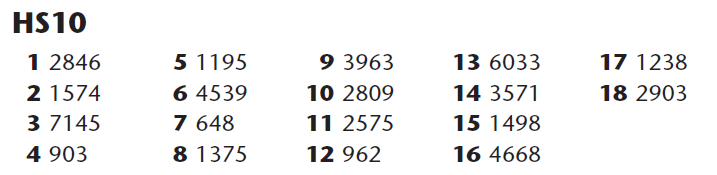 